კულტურათაშორისი ურთიერთობის ბარიერები:რასიზმი და ქსენოფობიამრავალი საუკუნის მანძილზე სხვადასხვა კულტურის წარმომადგენლები ქედმაღლურად უყურებდნენ და არასრულფასოვნად მიიჩნევდნენ ერთმანეთს განსხვავებული ენის, რელიგიის, ტრადიციების, ჩაცმულობის, კანის ფერის და სხვა მახასიათებელთა გამო. ბევრ ენაში უცხოს, განსხვავებულის აღმნიშვნელი სიტყვები, ხშირად, დამაკნინებელ, უარყოფით განწყობას გამოხატავს, ხაზს უსვამს საკუთარ უპირატესობას სხვასთან შედარებით. ამის ყველაზე ცნობილი მაგალითია  „ბარბაროსი“, რომელსაც ძველი ბერძნები სხვა, მათთვის გაუგებარ ენაზე მეტყველ ხალხს უწოდებდნენ, ამავე დროს, აღნიშნავდნენ მათ ”არაკულტურულობას”, ”არაცივილიზებულობას” და ”ჩამორჩენილობას”.განსხვავებული კულტურის, ეთნოსის ან რასისადმი მტრული დამოკიდებულება რასიზმისა და ქსენოფობიის საფუძველია, რაც, თავის მხრივ, სხვადასხვა სახის დისკრიმინაციისა და კონფლიქტის მიზეზს წარმოადგენს. განსხვავებულის მიმართ  შეუწყნარებლობა უმთავრესი დაბრკოლებაა სხვადასხვა კულტურის ადამიანთა მშვიდობიანი თანაარსებობისათვის. რასიზმი ემყარება შეხედულებას, რომლის თანახმად, გენეტიკური ფაქტორები ადამიანის გონებრივი და ფიზიკური შესაძლებლობების მთავარი განმსაზღვრელია. წარმოდგენა რასების უთანასწორობის შესახებ, ძირითადად, უფლებრივ განსხვავებებში ვლინდება.  რასობრივი კუთვნილება ხშირად კულტურასთან, ეთნიკურობასა და სოციალურ-ეკონომიკურ სტატუსთან კავშირში განიხილება. რასობრივ და ეთნიკურ საფუძველზე ადამიანის უფლებების შეზღუდვას რასობრივი დისკრიმინაცია ეწოდება. მის სხვადასხვა ფორმას შორის ერთ-ერთი რასობრივი სეგრეგაციაა, რაც ყოველდღიურ ცხოვრებაში სხვადასხვა რასობრივი ჯგუფების ერთმანეთისაგან გამიჯვნით გამოიხატება.სხვადასხვა რასის ადამიანთა ერთმანეთისაგან გამოყოფა ზოგიერთ ქვეყანაში სახელმწიფოს მიერ იყო დაკანონებული და გულისხმობდა ერთი რასის უფლებრივ უპირატესობას მეორესთან შედარებით.ქსენოფობია უცხოელებისა და მათი კულტურის უსაფუძვლო და გაუაზრებელი შიში, უნდობლობა და სიძულვილია. ქსენოფობიის შემთხვევები დღესაც ბევრია. თანამედროვე კონფლიქტებში ჩართული მხარეები ხშირად განიცდიან დაპირისპირებული ეთნიკური თუ რელიგიური ჯგუფის მიმართ სიძულვილს.უმეტესად, ნეგატიური დამოკიდებულება არ არის განპირობებული კონკრეტული მიზეზით, სხვა ეთნიკურ თუ რელიგიურ ჯგუფთან ურთიერთობის გამოცდილებით, არამედ გაუაზრებელ, სტერეოტიპულ წინასწარ განწყობას წარმოადგენს. სტერეოტიპიკულტურათა შორის ურთიერთობის დამაბრკოლებელ ფაქტორთაგან ერთ-ერთი ყველაზე მთავარი სტერეოტიპებია. ხშირად ჩვენი წარმოდგენა ადამიანებზე განპირობებულია ზოგადი ცოდნითა და დამკვიდრებული შეხედულებებით იმ ჯგუფების  შესახებ, რომელსაც ისინი მიეკუთვნებიან. მაგალითად, ვთვლით, რომ ყველა გერმანელი პუნქტუალურია, წარმატებული მძლეოსნები შავკანიანები არიან, ისევე როგორც ჯაზის შემსრულებლები. ამ წინასწარი წარმოდგენებიდან გამომდინარე, ხშირად ვხედავთ იმას, რაც გვინდა რომ დავინახოთ, ან რის დანახვის მოლოდინიც გვაქვს და უარვყოფთ ყველა სხვა შესაძლო ინფორმაციას, რომელიც ეწინააღმდეგება ამ მოლოდინს. ჩვენ გვჯერა არა იმის, რასაც ვხედავთ, არამედ ვხედავთ იმას, რისაც გვჯერა. თუ ველით, რომ რომელიმე ქვეყნის წარმომადგენელი არაკეთილგანწყობილია უცხოელების მიმართ, მათი მოქმედებაც, სავარაუდოდ,  წინასწარი მოლოდინის შესაბამისად იქნება აღქმული.სტერეოტიპი არის ფართოდ გაზიარებული, სტანდარტიზებული, გამარტივებული და წინასწარ არსებული წარმოდგენა ამა თუ იმ ჯგუფის თვისებებისა და მახასიათებლების შესახებ.სტერეოტიპული დამოკიდებულება გულისხმობს ინდივიდის შეფასებას ეთნიკური, რასობრივი, სოციალური, ასაკობრივი, რელიგიური, გენდერული და სხვა ნებისმიერი ჯგუფისადმი კუთვნილების ნიშნით. ამა თუ იმ ჯგუფისათვის  მიწერილი მყარი  მახასიათებლები ჯგუფის ყველა წევრზე ვრცელდება. ეს ნიშნები მოიცავს როგორც ფიზიკურ, ისე ინტელექტუალურ და ზნეობრივ მხარეს. სტერეოტიპი შეიძლება იყოს როგორც პოზიტიური, ასევე ნეგატიური („ყველა ამერიკელი მდიდარია“, „ყველა ფრანგი ძუნწია“).სტერეოტიპებს ორ ჯგუფად ყოფენ: ავტოსტერეოტიპებად და ჰეტეროსტერეოტიპებად. ავტოსტერეოტიპი გულისხმობს ადამიანთა ჯგუფის წარმოდგენას საკუთარ თავზე, ხოლო ჰეტეროსტერეოტიპი აღნიშნავს ერთი ჯგუფის წარმომადგელების შეხედულებას სხვა ჯგუფებზე.ებრაელების სტერეოტიპიზაცია საუკუნეების მანძილზე მიმდინარეობდა. სოციალური პრობლემების წამოჭრის შემთხვევაში ისინი ხშირად „განტევების ვაცის“ როლს თამაშობდნენ. ნაცისტურ გერმანიაში (მე-20 საუკუნის 30-40-იან წლები) პერიოდში ანტისემიტიზმმა ყველაზე მძაფრი ფორმა მიიღო.ეთნოცენტრიზმიჩვენმა გმირმა, რომელიც, ცხადია, ჭკუით არ გამოირჩეოდა, ეგოცენტრიზმი გამოავლინა. ეს სიტყვა ლათინურიდან წარმოდგება: „ეგო“ ნიშნავს „მე“, ხოლო ცენტრი ყველამ იცით, რა არის. ეგოცენტრულს უწოდებენ ადამიანს, რომელიც საკუთარ ფასეულობებს, მიდრეკილებებს, წარმოდგენებს თუ რწმენას მიიჩნევს ერთადერთ სწორად და ყველასათვის აუცილებლად. ჩვენი ანეკდოტის პერსონაჟი დარწმუნებული იყო, რომ ის, რასაც თვითონ თვლიდა საშურ და, ალბათ, ძნელ საქმედ, სხვებისთვისაც ასეთი უნდა ყოფილიყო. ანეკდოტი ანეკდოტად, მაგრამ ეგოცენტრულ გამონათქვამებს ხშირად გაიგონებთ ყოველდღიურ ცხოვრებაში: „ვერ გავიგე, როგორ შეიძლება იყო ვეგეტარიანელი...“; „ეგ მთლად კარგად ვერ არის, მარკებს აგროვებს და სხვა არაფერი აინტერესებს...“; „ამხელა წიგნს რა გაკითხებს!“ და ა.შ.ეგოცენტრიზმის სახესხვაობას წარმოადგენს ეთნოცენტრიზმი (ბერძ. „ეთნოს“ – ტომი, ხალხი) - როცა  საკუთარი კულტურის წესები და ნორმები სწორად და „ჭეშმარიტად“ მიიჩნევა, ყველაფერი განსხვავებული კი - არასწორად.გახსოვს ფრანც ბოასის „კულტურის სათვალე“? სხვა კულტურას ადამიანები აფასებენ საკუთარი კულტურის გადასახედიდან, რომელსაც ნიმუშად, საზომად მიიჩნევენ. სხვა კულტურის ადამიანებს კი „საკუთარი სათვალე“, საკუთარი ფასეულობები, შეხედულებები და ნორმები აქვთ.ადამიანებს სჯერათ, რომ სწორედ მათ კულტურაში არსებული რწმენა-წარმოდგენები, შეხედულებები, ზნე-ჩვეულებები არის მართებული და ზნეობრივი. ამიტომ განსხვავებული ფასეულობანი აღიქმება როგორც უცნაური, ნაკლებზნეობრივი, ჩამორჩენილი და ველურიც კი.ეთნოცენტრიზმის მაგალითები მრავლად შეიძლება აღმოვაჩინოთ მსოფლიო ისტორიაში.ეთნოცენტრიზმის მაგალითები თანამედროვე სამყაროშიც ბევრია. ერთი კულტურის წარმომადგენელს შეიძლება უჩვეულოდ და მიუღებლად მოეჩვენოს სხვა კულტურაში არსებული დაკრძალვის წესი: ზოგიერთ საზოგადოებაში მიცვალებულს გარდაცვალების დღესვე კრძალავენ, სხვაგან კი დატირების მრავალდღიანი რიტუალი აქვთ. შეფასებითი დამოკიდებულება მჟღავნდება სამოსისადმიც. მრავალ ადამიანში ღიმილს იწვევს შოტლანდიურ კილტში გამოწყობილი მამაკაცი.არაფერია გასაკვირი იმაში, რომ არ მოგვწონს და მიუღებლად ვთვლით იმას, რაც განსხვავებულია და უცხოა ჩვენთვის. უბრალოდ, უნდა გვახსოვდეს რომ, რაც ნორმალურია ჩვენთვის, სწორედ ის შეიძლება გაუგებარი იყოს სხვისთვის. ამიტომ, აზრსმოკლებულია მცდელობა, ჩვენი შეხედულება „სწორისა“ და „არასწორის“, „კარგისა“ და „ცუდის“, „ლამაზისა“ და „უშნოს“ შესახებ გადავიტანოთ სხვა კულტურაზე და ეს განსხვავებები საკუთარი უპირატესობის დასასაბუთებლად გამოვიყენოთ.დამატებითი ინფორმაციააკირემას ტომში გავრცელებული რიტუალიაკირემას ტომის ყველა წევრი ყოველდღიურად ასრულებს პირის რიტუალს. იგი შედგება პირში ღორის ჯაგრის კონის სწრაფი და დაჟინებული მოძრაობებისაგან. ამ რიტუალის გარდა, ეს ადამიანები წელიწადში ორჯერ მიდიან წმინდა პირის კაცთან. ეს უკანასკნელი ფლობს  შთამბეჭდავი რაოდენობის განსაკუთრებულ მოწყობილობებს - ბურღებს, ქლიბებს, მარწუხებს და სახვრეტებს. ამ საგნების გამოყენება პირიდან ბოროტი ძალების გამოდევნის დროს ადამიანის წარმოუდგენელ ტანჯვას იწვევს. წმინდა პირის კაცი მუშტრების კბილებში ავადმყოფობისაგან წარმოქმნილ ნახვრეტებს ამ მოწყობილობათა საშუალებით კიდევ უფრო აფართოებს, შემდეგ კი ამ ხვრელებში ჯადოსნურ მასალებს დებს. თუკი კბილებზე ბუნებრივად გაჩენილი ხვრელები არ არსებობს, მაშინ წმინდა პირის კაცი ერთი ან რამდენიმე კბილის მოზრდილ ნაწილის ამტვრევს ზებუნებრივი ნივთიერებების ჩასადებად. მუშტრების აზრით, მკურნალობის მიზანი ავადმყოფობის შეჩერებაა. ამ რიტუალის ძალზე წმინდა და ტრადიციული ხასიათი ნათელია იქიდანაც, რომ ადგილობრივი მცხოვრებლები კვლავ და კვლავ, წლიდან წლამდე დადიან წმინდა პირის კაცთან, მიუხედავად იმისა, რომ მათი კბილები ხრწნას განაგრძობს. ნაწყვეტი ჰორას მ. მაინერის  სტატიიდან „სხეულის რიტუალი აკირემას ტომში“ეთნორელატივიზმიამბობენ, რომ გემოვნებაზე არ დაობენ. შეიძლება, რაღაც მოგვწონდეს ან არ მოგვწონდეს - როგორც საკუთარ, ასევე სხვა კულტურაში. თუმცა ეს არ ნიშნავს, რომ რაც ჩვენ გვხიბლავს, აუცილებლად უნდა მოსწონდეს სხვასაც და, მით უმეტეს, რაც ჩვენთვის გაუგებარი ან მიუღებელია, ის ცალსახად ცუდი, უვარგისი, უგემოვნებო ან „ჩამორჩენილია“. მაგალითად, სუფრის ეტიკეტი განსხვავებულია სხვადასხვა კულტურაში. ზოგან მიღებულია საერთო თეფშიდან ხელით ჭამა და განსაკუთრებულ პატივად ითვლება, თუ მასპინძელი სტუმარს საკუთარი ხელით მიართმევს პირველ ლუკმას. ზოგან სუფრის ყველა წევრს საკუთარი თეფში და დანა-ჩანგალი აქვს და, ყურადღების ნიშნად, მასპინძელი არაერთხელ და დაჟინებით სთავაზობს სტუმარს თითოეულ კერძს. სხვაგან სუფრის წევრები რამდენიმე კოვზით, ჩანგლით, დანითა და ჭიქით არიან „აღჭურვილი“, კერძების თანმიმდევრობა და თითოეული სტუმრისათვის განკუთვნილი ულუფა კი იმთავითვე განსაზღვრულია. რომელი წესი შეიძლება ჩაითვალოს უკეთესად და, შესაბამისად, ყველასათვის სავალდებულოდ?მე-20 საუკუნის შუა ხანებში ფრანც ბოასი და მისი მოწაფეები რუთ ბენედიქტი, მელვილ ჰერსკოვიცი და მარგარეტ მიდი აღნიშნავდნენ, რომ ადრე მკვლევრები ყურადღებას არ აქცევდნენ კულტურული თავისებურებების განმაპირობებელ ფაქტორებს. შეიძლება ითქვას, რომ ისინი „კულტურის აისბერგის“ მხოლოდ ხილული ნაწილის კვლევით კმაყოფილდებოდნენ, რომელსაც საკუთარი კულტურის „სათვალით“ შეიარაღებულნი აკვირდებოდნენ. მათი ეთნოცენტრისტული ხედვა გულისხმობდა დასავლური კულტურის აღიარებას ეტალონად, რომელიც ყველა დანარჩენისათვის მისაბაძი უნდა ყოფილიყო.ეთნოცენტრიზმის საპირისპიროდ, ჩამოყალიბდა ახალი თვალსაზრისი - ეთნორელატივიზმი. რომლის თანახმად, თუ ვთვლით, რომ ჩვენი რწმენა-წარმოდგენები, ქცევა, ნორმები, სამყაროს აღქმა ჩვენი კულტურით არის განსაზღვრული, მაშინ ვაღიარებთ იმასაც, რომ სხვათა შეხედულებები, წარმოდგენები და მსოფლმხედველობა მათი კულტურით არის განპირობებული. ეთნორელატივიზმის სინონიმური მნიშვნელობით გამოიყენება ტერმინი კულტურული რელატივიზმი.მოდი, დავფიქრდეთ, არსებობს უნივერსალური საზომი, რომლის მიხედვით შევაფასებდით, რომელი კულტურა შეიძლება ჩაითვალოს ეტალონად და სხვა კულტურათა შეფასების საფუძვლად?დამატებითი საკითხავიადამიანის უფლებები და კულტურული რელატივიზმიახალ ამბებში სულ უფრო ხშირად გვესმის იმის შესახებ, რომ მთელ მსოფლიოში ირღვევა ადამიანთა უფლებები. შემთხვევები უამრავია, პოლიტიკური შეხედულებების გამო დაპატიმრებით დაწყებული და ეთნიკური წმენდით დამთავრებული. თუმცა, დასავლეთის კრიტიკულ დამოკიდებულებას ამ საკითხისადმი მსოფლიოს სხვა ქვეყნები უარყოფითად ხვდებიან და აცხადებენ, რომ დასავლეთმა უნდა შეწყვიტოს ადამიანის უფლებებზე თავისი სუბიექტური მოსაზრებების სხვათათვის თავს მოხვევა. იქნებ მართებულია კულტურული რელატივიზმის მკაცრი მიდგომა, რომელიც ყველა კულტურას თანაბარმნიშვნელოვნად განიხილავს? ასეთ შემთხვევაში, შეუძლებელი გახდება ადამიანის უფლებების უნივერსალური სტანდარტების შემუშავება.ადამიანის უფლებათა საყოველთაო დეკლარაციის მიღებას (1948 წელს) ერთი საინტერესო ისტორია უკავშირდება: დეკლარაციის განხილვის დროს მეცნიერთა ერთმა ჯგუფმა, კერძოდ, ამერიკის ანთროპოლოგთა ასოციაციამ მელვილ ჰერსკოვიცის ხელმძღვანელობით, წარმოადგინა საკუთარი ვარიანტი, რომლის მიხედვითაც, საჭირო იყო იმ ფაქტისათვის ყურადღების მიქცევა, რომ ყოველ საზოგადოებაში თავისუფლება თავისებურად ესმით: „ადამიანი თავისუფალია იმ შემთხვევაში, თუკი მას შეუძლია იცხოვროს თავისუფლების იმ გაგებით, რომელიც მის საზოგადოებაშია მიღებული“. მათი აზრით, ყველა კულტურას საკუთარი ფასეულობები, თავისუფლების თუ სამართლის „საკუთარი“ გაგება  აქვს, ამიტომ, თუ დეკლარაცია დაემყარებოდა თავისუფლების დასავლურ პრინციპს, იგი ვერ იქნებოდა საყოველთაოდ აღიარებული.ვიცით, რომ ყველა კულტურას თავისი ეთიკური ნორმები აქვს, მაგრამ ეს ნორმები ერთნაირ ღირებულებებს არ ეყრდნობა. მაგალითად, კულტურები შესამჩნევად განსხვავდება უმცირესობათა და ქალთა უფლებების მიხედვით. ზოგიერთ საზოგადოებაში ცოლებს კლავენ, როდესაც ქმარი გარდაიცვლება; სიკვდილით სჯიან, თუკი მათ მამისადმი ან ძმისადმი დაუმორჩილებლობა გამოავლინეს. როგორი იქნება კულტურული რელატივიზმის მომხრეთა მიდგომა ამგვარი ფაქტების მიმართ?ამ კითხვაზე პასუხის არაერთმნიშვნელოვნების გამო, კულტურულ რელატივიზმს ბევრი კრიტიკოსი გამოუჩნდა. მათი აზრით, თუკი არ არსებობს მორალის უნივერსალური პრინციპები, მაშინ არც ტოლერანტობის პრინციპი შეიძლება იყოს უნივერსალური. და თუ ტოლერანტობა არის უნივერსალური პრინციპი, რატომ არ შეიძლება არსებობდეს სხვა მსგავსი უნივერსალური პრინციპებიც?ისტორიის გაკვეთილები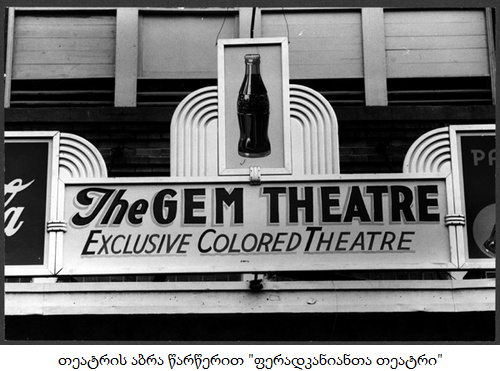 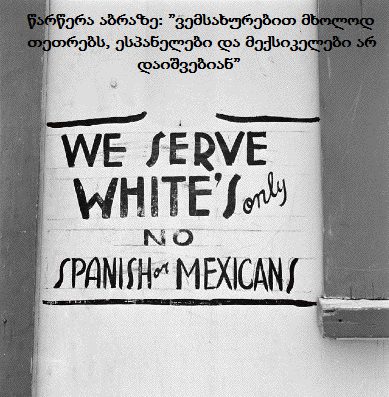 1876-1965 წლებში ამერიკის შეერთებულ შტატებში მოქმედებდა ე. წ. ჯიმ ქროუს კანონები, რომლებიც რასობრივი სეგრეგაციის იურიდული საფუძველი იყო. ეს კანონები შავკანიან ამერიკელებს სტატუსით თეთრკანიანების თანასწორ, მაგრამ განცალკევებულ ჯგუფად აღიარებდა. მიუხედავად ამისა, მათი სოციალური და ეკონომიკური უფლებები მნიშვნელოვნად იზღუდებოდა. კანონის თანახმად, რასობრივი ნიშნით გამიჯნული იყო საზოგადოებრივი ცხოვრების ყველა სფერო - სკოლები,  ტრანსპორტი, საპირფარეშოები, რესტორნები, სასმელი შადრევნები და  საზოგადოებრივი თავშეყრის ყველა სხვა ადგილი.ჰოლოკოსტი. ნაცისტური იდეოლოგიის თანახმად, ერთმანეთისაგან უფლებრივად იმიჯნებოდნენ გერმანელები, როგორც უმაღლესი, „არიული რასის“ წარმომადგენლები და ებრაელები, რომლებიც არასრულფასოვან რასად მიიჩნეოდნენ.ებრაელთა უფლებების შეზღუდვა გავრცელდა ნაცისტური გერმანიის მიერ ოკუპირებულ ყველა ქვეყანაში. შეიქმნა  საკონცენტრაციო ბანაკები („სიკვდილის ბანაკები”), სადაც „დაბალი რასის” წარმომადგენლების - ებრაელებისა და ბოშების - ფიზიკური განადგურება ხდებოდა. გარდა ამისა, მათზე სხვადასხვა სამედიცინო ექსპერიმენტს ატარებდნენ, იყენებდნენ იძულებითი სამუშაოებისათვის. ისტორიაში არნახული გეგმაზომიერი მასობრივი განადგურების შედეგად, დაახლოებით 6 მილიონი ებრაელი დაიღუპა.1948-1993 წლებში სამხრეთ აფრიკის რესპუბლიკაში გაბატონებული იყო რასობრივი სეგრეგაციის სამართლებრივი  სისტემა - აპარტეიდი. აპარტეიდის პერიოდში სამხრეთ აფრიკის მოსახლეობის უმრავლესობის - ფერადკანიანების - უფლებები შეზღუდული იყო მმართველი თეთრკანიანების მიერ, რომლებიც თავად უმცირესობას  წარმოადგენდნენ. რასობრივი სეგრეგაცია სამხრეთ აფრიკაში კოლონიური პერიოდიდან არსებობდა, მაგრამ ნაციონალური პარტიის მიერ მისი დაკანონება 1948 წელს მოხდა.დამატებითი ინფორმაციაანა ფრანკი ებრაელი გოგონა იყო. იგი 1929 წელს დაიბადა გერმანიაში, მაინის ფრანკფურტში. 1933 წელს, ხელისუფლებაში ნაციონალ-სოციალისტები მოვიდნენ. მათი ანტისემიტური პოლიტიკის გამო, ფრანკების ოჯახი ჰოლანდიაში, ემიგრაციაში წავიდა. 1940 წელს, გერმანიის მიერ ჰოლანდიის ოკუპირების შემდეგ, ებრაელების დევნა ჰოლანდიაშიც დაიწყო, ამიტომ 1942 წელს ფრანკები იძულებული გახდნენ, საიდუმლო თავშესაფარში გადასულიყვნენ საცხოვრებლად და ასე აეცილებინათ თავიდან მოსალოდნელი საშიშროება. მაგრამ 1944 წელს ნაცისტებმა თავშესაფარი აღმოაჩინეს და მისი მცხოვრებნი სხვადასხვა საკონცენტრაციო ბანაკში გადაიყვანეს. 1945 წელს ანა ფრანკი ბერგენ-ბელსენის ბანაკში ტიფით გარდაიცვალა.დღიური, რომელშიც გოგონა თავშესაფარში ცხოვრებას აღწერდა, მეორე მსოფლიო ომის შემდეგ მალევე გამოიცა. მას შემდეგ ანა ფრანკის დღიური ყველა თაობის საკითხავი წიგნი გახდა.ფრაგმენტი ანა ფრანკის დღიურიდან„ჩვენ ებრაელები ვართ და ამიტომ 1933 წელს, როგორც ემიგრანტები, ჰოლანდიაში წამოვედით... სხვებივით ჩვენც არ გამოგველია სადარდებელი ცხოვრებაში. 1940 წლიდან ... ჯერ ომი დაგვატყდა თავს, მერე კაპიტულაცია, ... ახლა კი დაიწყო ჩვენი საცოდაობა. დიქტატორის ბრძანებას ბრძანება მოსდევდა. განსაკუთრებით ებრაელთა მდგომარეობა გაუარესდა. ებრაელებს უნდა ეტარებინათ ყვითელი ვარსკვლავი, ჩაებარებინათ ველოსიპედები, ეკრძალებოდათ ტრამვაით მგზავრობა, ავტომობილზე ხომ ლაპარაკიც ზედმეტია. რაიმეს ყიდვა მხოლოდ სამიდან ხუთამდე შეეძლოთ -  ისიც მხოლოდ ებრაელთა სავაჭროებში. საღამოს რვა საათის შემდეგ არა მარტო ქუჩაში გამოსვლის, არამედ ბაღში და აივანზე გაჩერების უფლებაც აღარ ჰქონდათ. ებრაელებს აუკრძალეს თეატრსა და კინოში სიარული, ვერც სხვა გასართობ ადგილებში შედგამდნენ ფეხს. მათ ეკრძალებოდათ ცურვა, ჩოგბურთისა და ჰოკეის თამაში, საერთოდ სპორტის ყველა სახეობა. ებრაელებს აღარ ჰქონდათ უფლება ქრისტიანებს სწვეოდნენ... ამიერიდან მთელი ჩვენი ცხოვრება ამგვარი ძალდატანების ქვეშ მოექცა.“ტერმინი „რასობრივი დისკრიმინაცია“ ნიშნავს განსხვავებას, განდევნას, შეზღუდვას ან უპირატესობის მინიჭებას რასის, ფერის, წარმომავლობის, ნაციონალური თუ ეთნიკური კუთვნილების საფუძველზე, რომლის მიზანი ან შედეგია ... ადამიანის უფლებებისა და ფუნდამენტური თავისუფლებების შეზღუდვა პოლიტიკურ, ეკონომიკურ, სოციალურ, კულტურულ და საზოგადოებრივი ცხოვრების სხვა ნებისმიერ სფეროში.გაეროს საერთაშორისო კონვენცია ყველა სახის რასობრივი დისკრიმინაციის აღმოფხვრის შესახებ. ნიუ იორკი, 7 მარტი, 1966ირლანდიელები ხშირად მიიჩნეოდნენ ფიცხ ჩხუბისთავებად და ლოთებად. მე-19 საუკუნის ერთ-ერთ ბრიტანულ კარიკატურაზე ირლანდიელი იმიგრანტი გამოსახულია როგორც მაიმუნის მსგავსი არსება, რასობრივად განსხვავებული ანგლოსაქსური ტიპისაგან. 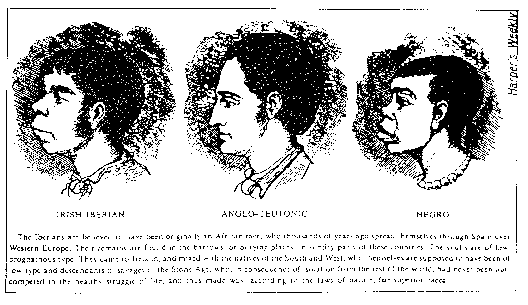 ამერიკულ ჟურნალში Harper’s Weekly დაბეჭდილ ილუსტრაციაზე ირლანდიელი ნეგროიდული რასის წარმომადგენლის მსგავსად არის გამოსახული და ორივე მათგანი მაიმუნს არის მიმსგავსებული. მეორე ილუსტრაცია ასევე უპირისპირებს ერთმანეთს ანგლოსაქსური წარმოშობის ქალს და ირლანდიელი ქალის სტერეოტიპულ სახეს. (New Physiognomy, New York, 1866)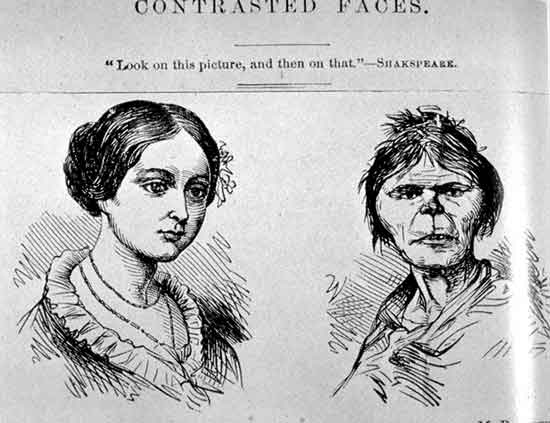 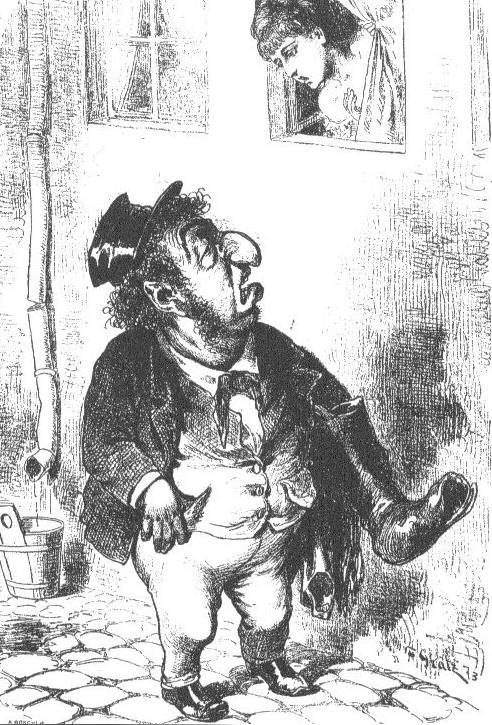 ებრაელი წარმოდგენილი იყო როგორც მდიდარი, ხარბი, ძუნწი  ადამიანი.  ის ხშირად გამოისახებოდა როგორც ვაჭარი, რომელიც ფულს ითვლის და ძვირფას ქვებს აგროვებს. კარიკატურებზე სტერეოტიპიზებული იყო მათი გარეგნობაც: მუქი კანის ფერი, ხვეული თმა, გრძელი კეხიანი ცხვირი, თხელი ტუჩები და  დიდი მუქი თვალები.ნაცისტური პროპაგანდა მიზნად ისახავდა ებრაელი ხალხის ნეგატიური სტერეოტიპის გამყარებას. სურათზე დაპირისპირებულია მდიდრულად ჩაცმული ებრაელების წყვილი (მარჯვნივ) და ღარიბი ოჯახი (მარცხნივ). ხაზგასმულია ებრაელთა გარეგნობის სტერეოტიპული ნიშნები. როგორ გადავლახოთ სტერეოტიპებიგავაცნობიეროთ ჩვენი საკუთარი წინასწარი წარმოდგენები და სტერეოტიპები სხვა კულტურასთან მიმართებაში;მეტი ვისწავლოთ და გავიგოთ სხვა კულტურის შესახებ.არსებობს ასეთი ძველი ხუმრობა: ერთი სამხედრო პირი ფილოსოფოსთა წრეში მოხვდა. უსმინა მათ კამათს უზოგადეს საკითხებზე და თქვა: „თუ ასეთი ჭკვიანები ხართ, მწყობრით რატომ არ დადიხართ?...“ძველი ბერძნების მიერ კაცობრიობის დაყოფა ელინებად და ბარბაროსებად სწორედ ეთნოცენტრიზმის გამოხატულება იყო. ბერძნები გამართლებულად და სწორად მხოლოდ საკუთარი ცხოვრების წესს მიიჩნევდნენ, დანარჩენი სამყარო კი მათთვის ბარბაროსულ, არაცივილიზებულ, ერთგვაროვან სივრცეს წარმოადგენდა. ეთნოცენტრიზმის გამოხატულება იყო ასევე ევროპელი მისიონერების დამოკიდებულება ამერიკის ადგილობრივი მოსახლეობისადმი. მისიონერების მიზანი იყო „სწორი“ რწმენის, ზნეობის, ცოდნის, გემოვნების გავრცელება ახლადაღმოჩენილ კონტინენტზე, რომელიც მიიჩნეოდა „პრიმიტიულად“ და „ჩამორჩენილად“.ორმაგი  ეთნოცენტრიზმის მაგალითიიაპონური კულტურისადმი მიძღვნილ მეცადინეობაზე ლექტორმა სტუდენტებს უამბო, რომ იაპონიაში ძალზე მკაცრი წესები არსებობს საჩუქრებთან დაკავშირებით. თუ ერთმა იაპონელმა მეორეს რაიმე აჩუქა, აუცილებელია საპასუხო საჩუქარი, მაგრამ ზუსტად იგივე საფასურის! უფრო ძვირფასი საპასუხო საჩუქარი ძალიან დამამცირებელი და შეურაცხმყოფელია – ითვლება, რომ ამ გზით შენ ამბობ: „მე შენზე მაგარი და მდიდარი ვარ! შენ მხოლოდ იაფფასიანი ნივთების ყიდვის შნო გაქვს!“მოულოდნელად  ერთმა სტუდენტმა, ზაზამ, შუბლზე იკრა ხელი და წამოიძახა: „ახლა მივხვდი, რაც მოხდა!“ გამოირკვა, რომ საერთაშორისო საზაფხულო ბანაკში ყოფნისას ზაზა დაუმეგობრდა იაპონელ გოგონას, რომელმაც წამოსვლის წინა დღეს მას იაპონური სუვენირი აჩუქა. ზაზამ „ქართული რაინდობა“ გამოიჩინა, ფული ისესხა და განშორების დღეს გოგონას ძვირფასი საჩუქარი მიართვა. ამის მერე კი მოხდა ის, რასაც ლექტორი ყვებოდა – გოგონამ ზაზასთან ყოველგვარი ურთიერთობა გაწყვიტა, დაბლოკა მისი ტელეფონი და ელ-ფოსტა, ანუ ჩათვალა, რომ ზაზამ მას განზრახ მიაყენა შეურაცხყოფა.მწერალმა ბერნარდ შოუმ (1856-1950) კი ეთნოცენტრიზმი ასე შეაფასა: „ბარბაროსი ისაა, ვისაც საკუთარი ტომის წესები ბუნების კანონები ჰგონია“.მე-20 საუკუნის 20-იანი წლებისათვის მეცნიერებს დაუგროვდათ მონაცემები, რომლებიც ცხადყოფდა, რომ დედამიწის სხვადასხვა კუთხეში ადამიანთა ჯგუფები სრულიად განსხვავებული წესით ცხოვრობდნენ, განსხვავებულად აღიქვამდნენ სამყაროს, სხვადასხვა წარმოდგენა ჰქონდათ სიკეთესა და ბოროტებაზე, დასაშვებსა და აკრძალულზე, სილამაზესა და სიმახინჯეზე. თანდათან ჩამოყალიბდა შეხედულება, რომლის თანახმად, კულტურები არიან განსხვავებული, და არა უკეთესი ან უარესი, განვითარებული ან ჩამორჩენილი.ეთნორელატივიზმი  გულისხმობს სამი მთავარი პრინციპის გაცნობიერებას:ერთი კულტურის აღქმა და გაგება შეუძლებელია მეორე კულტურასთან შედარების გარეშე;ერთი კულტურის ფარგლებში არსებული წესები, ზნე-ჩვეულებანი თუ შეხედულებები არ შეიძლება შეფასდეს სხვა კულტურის წესების, ზნე-ჩვეულებების თუ წარმოდგენების გადასახედიდან;კონკრეტული ქცევა, ნორმა და შეხედულება შეიძლება გავიგოთ და ავხსნათ მხოლოდ იმ კულტურის ფარგლებში, რომელშიც ის არსებობს. ყოველი კულტურა რთული სისტემაა, რომლის ყველა დეტალი ერთმანეთთანაა დაკავშირებული. ჩვენთვის „უცნაური“, „არასწორი“ წესი თუ ტრადიცია სავსებით ბუნებრივია სხვა კულტურისათვის. ამგვარი მიდგომა აადვილებს ურთიერთგაგებას კულტურებს შორის.დისკუსიაროგორც ფიქრობ, გულისხმობს თუ არა კულტურული რელატივიზმი, რომ სხვა ან ჩვენი საზოგადოების ქცევები (მაგალითად, მონობა, წამება სავარაუდო დამნაშავისაგან ჩვენების მისაღებად და სხვ.) არ უნდა განვსაჯოთ მორალური თვალსაზრისით?დავალებაველით, რომ ჩვენი კულტურა - ხუროთმოძღვრება, მრავალხმიანი სიმღერა, მრავალფეროვანი სამზარეულო, სტუმართმოყვარეობა და სხვ. - უცხოელთა ინტერესსა და აღფრთოვანებას გამოიწვევს. წარმოიდგინე, რომ ეს ასე არ მოხდა: სტუმარი გულგრილი დარჩა ყოველივე იმის მიმართ, რითაც ჩვენ ასე ვიწონებთ თავს, ხოლო სუფრაზე თავაზიანად აღნიშნა, რომ საცივი - ქართული სამზარეულოს მშვენება - გემრიელია, თუმცა მავნეა ჯანმრთელობისათვის, რადგან თერმულად დამუშავებულ ნიგოზს შეიცავს. რას იფიქრებ? როგორ მოიქცევი?წარმოიდგინე: ცენტრალური აზიის ერთ-ერთ ქვეყანაში მასპინძელმა სიამაყით გაგაცნო საკუთარი ქვეყნის კულტურული ღირსშესანიშნაობები, შემდეგ იურტაში მიგიპატიჟა, სადაც კუმისითა და ცხენის ხორცით დამზადებული გემრიელი კერძით გაგიმასპინძლდა. რას იფიქრებ? როგორ მოიქცევი?იმსჯელე ამ ორი შემთხვევის შესახებ. შენი აზრით, სად გადის ზღვარი ეთნოცენტრიზმსა და ეთნორელატივიზმს შორის?ალაბამას შტატის ქალაქ მონტგომერიში მოქმედი კანონის თანახმად, ავტობუსში გამოყოფილი იყო თეთრკანიანთა და შავკანიანთა სექციები, რომლებიც მოძრავი ნიშნით იმიჯნებოდა. მძღოლს შეეძლო გადაეადგილებინა ”ფერადკანიანთა სექციის” აღმნიშვნელი ნიშანი, ან საერთოდ აეღო ის. თეთკანიანები ავტობუსის წინა რიგებში სხდებოდნენ და თანდათან ავსებდნენ მას უკანა რიგებისაკენ, შავკანიანები პირიქით, უკანა ადგილებს იკავებდნენ და თანდათან ავსებდნენ წინა რიგებს. შავკანიანებს შეეძლოთ მსხდარიყვნენ შუა რიგებში, სანამ თეთრკანიანთა სექცია გაივსებოდა. თუ ორივე სექცია შევსებული იყო და ავტობუსში შავკანიანი მგზავრი ამოვიდოდა, ის ფეხზე უნდა მდგარიყო, ხოლო თუ თეთრკანიანი ამოვიდოდა, მაშინ თეთრკანიანთა სექციასთან მდებარე უახლოეს რიგში მსხდომი ყველა შავკანიანი მგზავრი ვალდებული იყო, გაეთავისუფლებინა ადგილი თეთრკანიანთა ახალი რიგის შესაქმნელად. თუ ადგილი აღარ რჩებოდა, მათ უნდა დაეტოვებინათ ავტობუსი.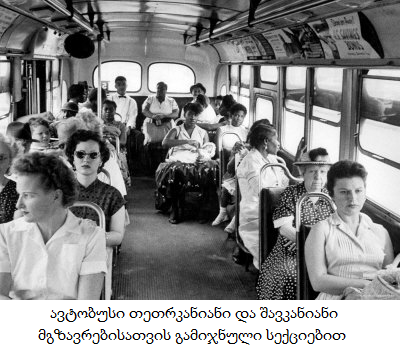 თუ წინა რიგები უკვე დაკავებული იყო თეთრკანიანთა მიერ, შავკანიანები ჯერ წინა კარიდან ადიოდნენ ავტობუსში მგზავრობის საფასურის გადასახდელად, შემდეგ ისევ ჩადიოდნენ და უკანა კარიდან ხელახლა ადიოდნენ ავტობუსში. ხშირად ხდებოდა ისე, რომ ავტობუსი იძვრებოდა და საფასურის გადახდის შემდეგ შავკანიანი მგზავრი ვეღარ ასწრებდა შავკანიანთათვის განკუთვნილი კარიდან ასვლას.1935 წელს ნაცისტურ გერმანიაში შემოიღეს ანტისემიტური (ებრაელთა წინააღმდეგ მიმართული) კანონები, რომლებიც ნიურნბერგის კანონების სახელითაა ცნობილი. ამ კანონებით  დადგინდა სქემა, რომლის საფუძველზე უნდა გარკვეულიყო რასობრივი კუთვნილება, უახლოესი წინაპრების ეთნიკური წარმომავლობის მიხედვით. „წმინდა“ ებრაელად ითვლებოდა ადამიანი, რომელსაც ორი თაობის წინაპრებიდან სამი ან ოთხი ებრაელი ჰყავდა. ნახევრად ებრაელად მიიჩნეოდა ის, ვინც იუდაიზმის მიმდევარი იყო და შერეულ ქორწინებაში იმყოფებოდა. მათ მიმართ კანონი განსაკუთრებით მკაცრი იყო. გერმანული სისხლის სიწმინდისა და პატივის დაცვისათვის,  კანონი კრძალავდა შერეულ ქორწინებას გერმანელებსა და ებრაელებს შორის და ებრაელებს გერმანიის მოქალაქეობას ართმევდა.სამხრეთ აფრიკის რესპუბლიკის კანონმდებლობა მოსახლეობას ოთხ რასობრივ ჯგუფად ყოფდა: შავკანიანები, თეთრკანიანები, ფერადკანიანები და აზიელები. 1950 წელს შემოიღეს პირადობის მოწმობები, სადაც მითითებული იყო რასა. შეიქმნა საგანგებო კომისიები იმ ადამიანთა მიკუთვნებულობის განსასაზღვრად, რომელთა რასა მკაფიო არ გახლდათ.  განცალკევებული იყო სხვადასხვა რასის საცხოვრებელი ადგილები, რაც ხშირად ძალადობრივი გზით ხდებოდა. ეს განსაკუთრებით მტკივნეული იყო მათთვის, ვისი ოჯახის წევრები, შესაძლოა, სხვადასხვა რასისათვის მიეკუთვნებინათ და ერთმანეთისაგან დაეშორებინათ. კანონით იკრძალებოდა რასებს შორის შერეული ქორწინებები. მთავრობამ განაცალკევა საგანმანათლებლო, სამედიცინო და სამოქალაქო მომსახურების სფეროები. შავკანიანთათვის განკუთვნილი მომსახურება ხარისხით გაცილებით ჩამორჩებოდა თეთრკანიანებისას. განცალკევდა პლაჟები, ავტობუსები, თავშეყრის ნებისმიერი სხვა ადგილი. ნიშნები წარწერით „მხოლოდ თეთრებისათვის“ პარკებში სკამებთანაც კი იყო დადგმული. სეგრეგაცია განათლების სფეროში გამოიხატებოდა არა მხოლოდ განცალკევებული სკოლების არსებობით, არამედ შავკანიანთათვის ცალკე საგანმანათლებლო სისტემის შექმნით. განსაზღვრული იყო, რომ შავკანიან მოსწავლეებს მუშათა რიგები უნდა შეევსოთ. რაც შეეხება უნივერსიტეტებს, უკვე არსებულ უმაღლეს სასწავლებლებში ფერადკანიანები არ დაიშვებოდნენ, მათთვის შეიქმნა ახალი უნივერსიტეტები.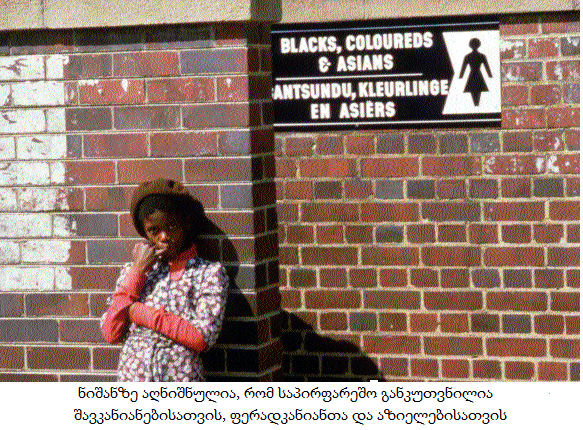 კითხვაჩვენ მიჩვეულები ვართ ქართულ ტოლერანტობაზე საუბარს, ახლა „ახალი“ უცხოელები გვყავს  (შავკანიანები, სამხრეთ-აღმოსავლეთ აზიელები, ჩინელები, თურქები...), როგორია საზოგადოების დამოკიდებულება მათ მიმართ?დავალებარასიზმი და ქსენოფობია - არა მხოლოდ ისტორიული ფენომენები, არამედ ყოველდღიურობის ნაწილია. კლასში მოაწყეთ სიტუაციური თამაში: „მე არ ვარ რასისტი, მაგრამ...“ (ტრანსპორტით მგზავრობისას შენს გვერდით დაჯდა შავკანიანი, სხვა ეთნიკური ან რელიგიური ჯგუფის წარმომადგენელი დამახასიათებელი ჩაცმულობით და ა.შ.).